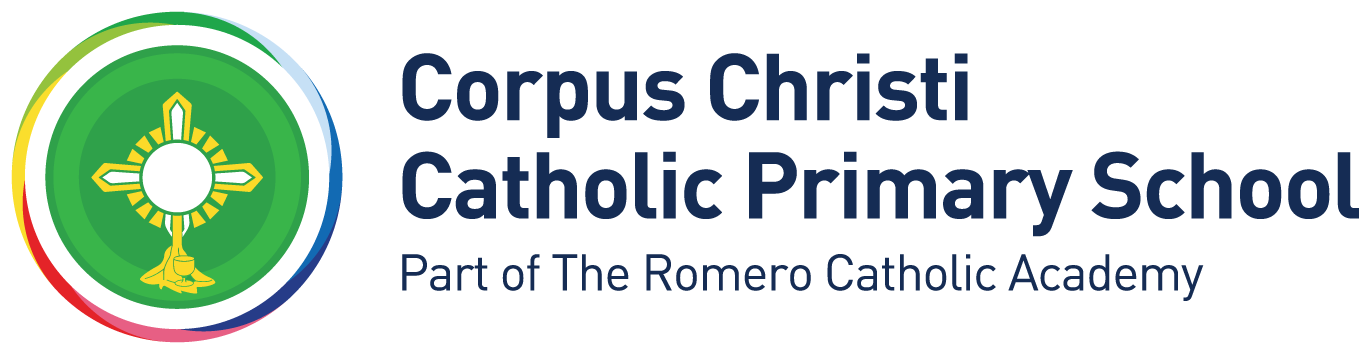 Assistant Vice Principal – Corpus Christi Catholic Primary SchoolGrade:	Leadership Pay Scale L4-L8Start Date:		September 2021Contract Type:		Permanent, full time From September 2021, Corpus Christi Catholic Primary school are seeking to recruit an ambitious, inspirational Assistant Vice Principal, who is able to demonstrate successful whole school improvement, to join our Corpus family. We are looking for an outstanding teacher who is dedicated and passionate to drive forward teaching and learning across the school. Following the successful promotion of other senior leaders, we wish to appoint an exceptional individual who can nurture and cherish the uniqueness of every child. It is a requirement for the postholder to be a practicing catholic due the current leadership model in place. Whether you already have a wealth of leadership experience or you are beginning your leadership journey, we would welcome your application. If you want to be part of a team with high aspirations; have the opportunity to create moments that matter; nurturing the talent of tomorrow; and inspiring children and staff to achieve their full potential then Corpus Christi Primary School is waiting for you!The successful candidate will:Be committed to supporting the Catholic ethos of our schoolDemonstrate a successful track record of excellent classroom practiceCommunicate a strong desire and belief that all children are capable of achieving high standards Demonstrate a passion and commitment to continuous school improvementTake a key role in leading on whole school curriculum developmentHave excellent organisational and communication skillsBe a dynamic leader who can motivate and inspire others Be able to work collaboratively as part of a team and develop positive relationships We can offer you:A strong Catholic ethos where everyone is valuedA  welcoming and ambitious team of staffA Senior Leadership Team who value, nurture and empower all staffA stimulating environment with exceptional facilities such as a 3G pitch, a 4D room, a newly created outdoor learning space and stunning surroundingsA chance to work with genuinely enthusiastic and happy children who deserve the bestFuture professional development within an innovative and ambitious schoolExciting opportunities to develop leadership skills across the wider Romero AcademyA supportive and committed Local Academy CommitteePlease go to our Website or Facebook page to see for yourself the delights of the Corpus Family in action or click on the links below to see some of the highlights.https://corpuschristi.coventry.sch.uk/wp-content/uploads/sites/3/2021/03/Kevin-Video.mp4 https://sway.office.com/gR1LK5R99hHoOKVI?ref=Link If you have any questions regarding the role, or would be interested in a visit after school hours following our COVID-19 guidance, please contact Mr K Shakespeare, Principal on 02476 454931. We reserve the right to close the online vacancy when we are in receipt of sufficient applications. Should you wish to apply for this post you are advised to complete and submit your application form as soon as possible. Application forms and supplementary documents are available to download from www.romeromac.com/vacancies  Only CES application forms will be accepted. All sections of the CES application form and relevant supplementary documents must be completed.Our school is committed to safeguarding and promoting the welfare of children and young people and expects all staff and volunteers to share this commitment. The successful candidate will be required to undertake an enhanced criminal record check via the DBS.Closing Date: 9am Friday 16th April  2021 Shortlisting: Friday 16th April 2021. Please note references will also be applied for on this date. Interview Date: w/c 19th April 2021  Application forms should be returned to the HR Department at hr@romeromac.com  